2018 JUNE DAIRY MONTH             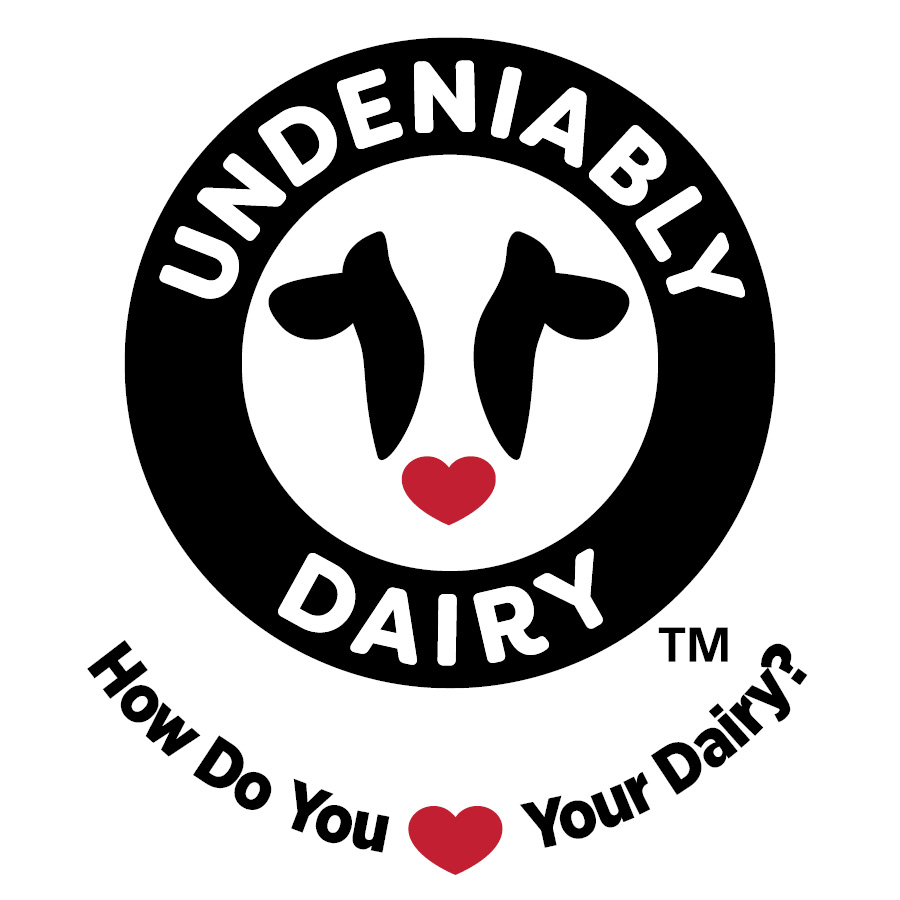 4-H POSTER CONTEST             Who can participate?  Every Georgia 4‐H member!				Age groups:• Cloverleaf:  Grades  4 – 6 in current school year• Junior:  Grades 7 – 8 in current school year• Senior:  Grades 9 – 12 in current school yearWhy?  To learn more about milk and milk products and their importance to human health.Theme? “Undeniably Dairy – How Do You Love Your Dairy?”   

How?1. 	Poster must be on standard poster board and must be of uniform size ‐ 14” X 22” (half a poster board) ‐ other sizes are ineligible.2. 	Use slogan and stick to theme.3. 	Newspaper, film cartoon characters and other copyrighted characters may not be used.4. 	Posters should contain only original, hand‐drawn artwork done by the participant. Computer‐generated artwork and text are not acceptable and will result in disqualification of the poster.5. 	Do not attach items thicker than the poster board to the poster.6. 	Get ideas from television, magazines, parents, and friends. Be creative! Study pictures from your grocery store, a nearby dairy, the Dairy Alliance website (http://thedairyalliance.com), the National Dairy Council (https://www.nationaldairycouncil.org ), or milk cooperatives for additional ideas.7. 	Keep it simple and to the point.8. 	Complete a contest entry form and tape/paste it on the back of your poster in the upper right corner.9. 	Posters are due to your county 4-H office on: _____________________________________________. Your county will then submit a photo of your poster to the state for judging. 10. 	County 4-H program will display posters in a prominent location in county during the month of June. For example: store windows, town library, school display, extension office.Scoring GuidelinesOriginality – attracts attention, holds interest  							40%Follows theme 											20%Conveys message – easily understood, well- done design					15%General appearance – well planned, good design; easy to read; neat; no spelling errors  		15%Accurate information – factual 									10%
Entries / WinnersPoster entries are due to the county 4-H office by ____________.  All 4-H’ers must be entered in 4-H Event registration by June 1, 2018. All Posters will be judged virtually this year.  Counties should post photos of all poster entries using this link in Qualtrics by June 1, 2018: https://ugeorgia.qualtrics.com/jfe/form/SV_cDdzv9sf6paYKKF .   Winners will be announced prior to June 29, 2018. PrizesCounty Winners: 	All county entries in each age group will receive Georgia 4-H Certificates from the county. State Winners: 	Prizes are furnished by our contest donor, The Dairy Alliance. First place ‐ $100 gift card; Second place ‐ $75 gift card; Third place ‐ $50 gift card in each age group.
Questions?  Contact Courtney Brown, Extension 4-H Specialist, Georgia 4-H, courtms@uga.edu Phone:  706-542-4444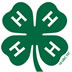                                 Sponsored by Georgia 4-H, University of Georgia Cooperative Extension and The Dairy Alliance. Georgia 4-H June Dairy Month Poster ContestOfficial Entry FormInstructions: Paste or tape this entry form on the back of your poster inthe upper right hand corner. Please print.Name _________________________________________________________Street Address__________________________________________________City, State, Postal Code __________________________________________Telephone Number ______________________________________________E-mail Address (if available)_______________________________________County ________________________________________________________Teacher or 4-H Club _____________________________________________Age Category: (Check one)Cloverleaf  — Grade 4 – 6 in current school yearJunior — Grade 7 – 8 in current school yearSenior — Grade 9 – 12 in current school year